                         Утвержден
                              постановлением акимата
                               Павлодарской области
                               от 19 января 2016 года                             № 12/1Регламент государственной услуги«Прием документов для прохождения аттестации на присвоение (подтверждение)  квалификационных категорий педагогическим работникам и приравненным к ним лицам организаций образования, реализующих программы дошкольного воспитания и обучения, начального, основного среднего, общего среднего, технического и профессионального, послесреднего образования»1. Общие положения	1. Государственная услуга  «Прием документов для прохождения аттестации на присвоение (подтверждение)  квалификационных категорий педагогическим работникам и приравненным к ним лицам организаций образования, реализующих программы дошкольного воспитания и обучения, начального, основного среднего, общего среднего, технического и профессионального, послесреднего образования» (далее – государственная услуга) оказывается местными исполнительными органами области, районов и городов, организациями дошкольного, начального, основного среднего, общего среднего, технического и профессионального, послесреднего образования (далее – услугодатель). Прием документов и выдача результата для оказания государственной услуги осуществляются через канцелярию услугодателя.2. Форма оказания государственной услуги: бумажная.	3. Результат оказания государственной услуги - выдача расписки о приеме документов для прохождения аттестации на присвоение  (подтверждение) квалификационной категории педагогическим работникам и приравненным к ним лицам организаций образования, реализующих программы дошкольного воспитания и обучения, начального, основного среднего, общего среднего, технического и профессионального, послесреднего образования согласно приложению 1 к стандарту государственной услуги «Прием документов для прохождения аттестации на присвоение (подтверждение)  квалификационных категорий педагогическим работникам и приравненным к ним лицам организаций образования, реализующих программы дошкольного воспитания и обучения, начального, основного среднего, общего среднего, технического и профессионального, послесреднего образования», утвержденному приказом Министра образования и науки Республики Казахстан от 9 ноября 2015 года № 632 (далее – Стандарт). Форма предоставления результата оказания государственной услуги – бумажная.Описание порядка действий структурных подразделений (работников) услугодателя в процессе оказания государственной услуги4. Основанием для начала процедуры  (действия) по оказанию государственной услуги является заявление услугополучателя с приложением необходимых документов, указанных в пункте 9 Стандарта. 	5. Содержание каждой процедуры (действия), входящей в состав процесса оказания государственной услуги, длительность и последовательность ее выполнения, в том числе этап прохождения процедуры (действия):     сотрудник канцелярии услугодателя осуществляет прием и регистрацию полученных от услугополучателя документов и выдает результат государственной услуги услугополучателю - 20 минут.	6. Результатом процедуры  (действия) по оказанию государственной услуги является выдача расписки о приеме документов для прохождения аттестации на присвоение  (подтверждение) квалификационной категории педагогическим работникам и приравненным к ним лицам организаций образования, реализующих программы дошкольного воспитания и обучения, начального, основного среднего, общего среднего, технического и профессионального, послесреднего образования. 3. Описание порядка взаимодействия структурных подразделений (работников) услугодателя в процессе оказания государственной услуги7. Перечень структурных подразделений (работников) услугодателя, которые участвуют в процессе оказания государственной услуги: сотрудник канцелярии услугодателя.8. Описание последовательности процедур (действий) структурных подразделений (работников) услугодателя в процессе оказания государственной услуги отражается в справочнике бизнес-процессов оказания государственной услуги согласно приложению к настоящему регламенту.4.Описание порядка взаимодействия с центром обслуживания населения и (или) иными услугодателями, а также порядка использования информационных систем в процессе оказания государственной услуги          9.		Согласно Стандарту, государственная услуга не оказывается через филиал Республиканского государственного предприятия на праве  хозяйственного ведения «Центр обслуживания населения» по Павлодарской области и веб-портал «электронного правительства».Справочник бизнес-процессов оказания государственной услуги«Прием документов для прохождения аттестации на присвоение (подтверждение)  квалификационных категорий педагогическим работникам и приравненным к ним лицам организаций образования, реализующих программы дошкольного воспитания и обучения, начального, основного среднего, общего среднего, технического и профессионального, послесреднего образования»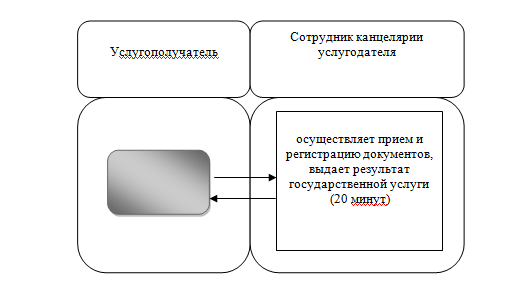 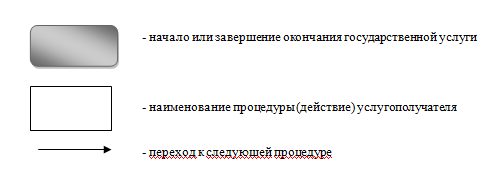 Приложениек регламенту государственной услуги «Прием документов для прохождения аттестации на присвоение (подтверждение)  квалификационных категорий педагогическим работникам и приравненным к ним лицам организаций образования, реализующих программы дошкольного воспитания и обучения, начального, основного среднего, общего среднего, технического и профессионального, послесреднего образования»